General GuidanceRequired DataRequired elements are indicated by an asterisk (*) and must be completed before changes can be saved.  Your college or department may require data for the completion of your Faculty Activity Report not required by Faculty180.  Please refer to your college and department guidelines. Navigation Do NOT use the back arrow in your web browser while navigating between forms.  Use the ‘Back’ button located at the bottom of each form to return to the previous form or select a form from the navigation menu to prevent a possible loss of changes.EditingAll information in Faculty180 with the exception of the Teaching data may be edited at any time.  You may save your data and return later to edit or update it.  Only Evaluations are locked once submitted for review during the evaluation process.  Attaching FilesMany activity sections provide a mechanism to upload and attach files.  Please see instructions in Appendix 2.HomepageThe institutional homepage, navigation bar and ‘Action Items’ are displayed after logging in.  Action ItemsAction Item section displays a list of outstanding tasks, such as completing an evaluation or accepting a co-authored work. Messages generated and sent to you by administrators also display here.  Click on the item to view the details related to a task or message. 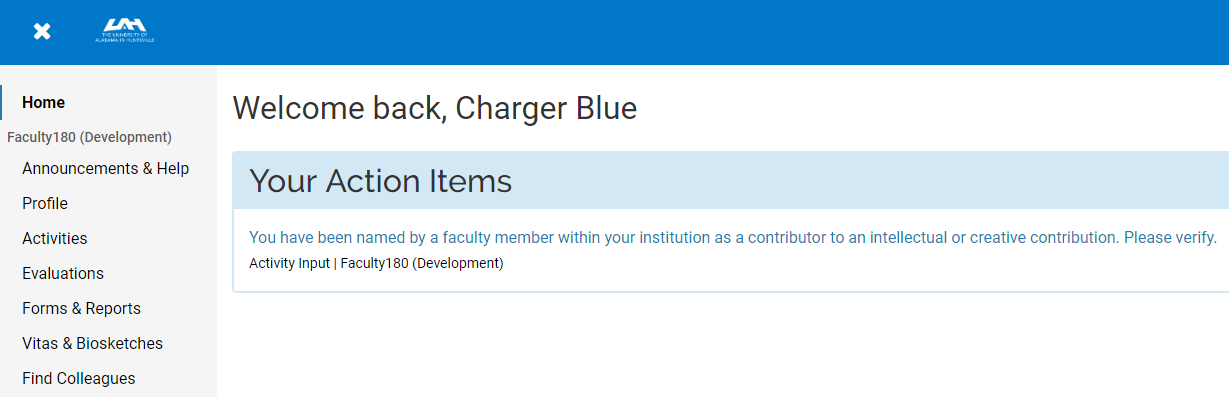 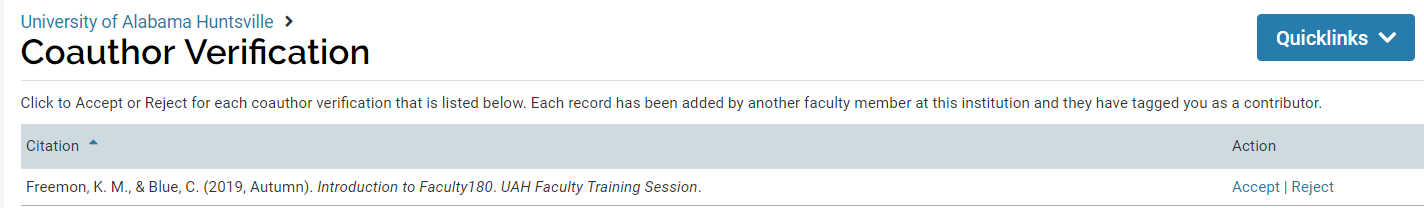 Announcements & HelpThe Help link will redirect you to the Interfolio website with information and instructional videos regarding the basic functioning of the system.  Please note that the software has been specifically configured for UAH and the sections and screenshots will differ from those displayed on the Interfolio website.  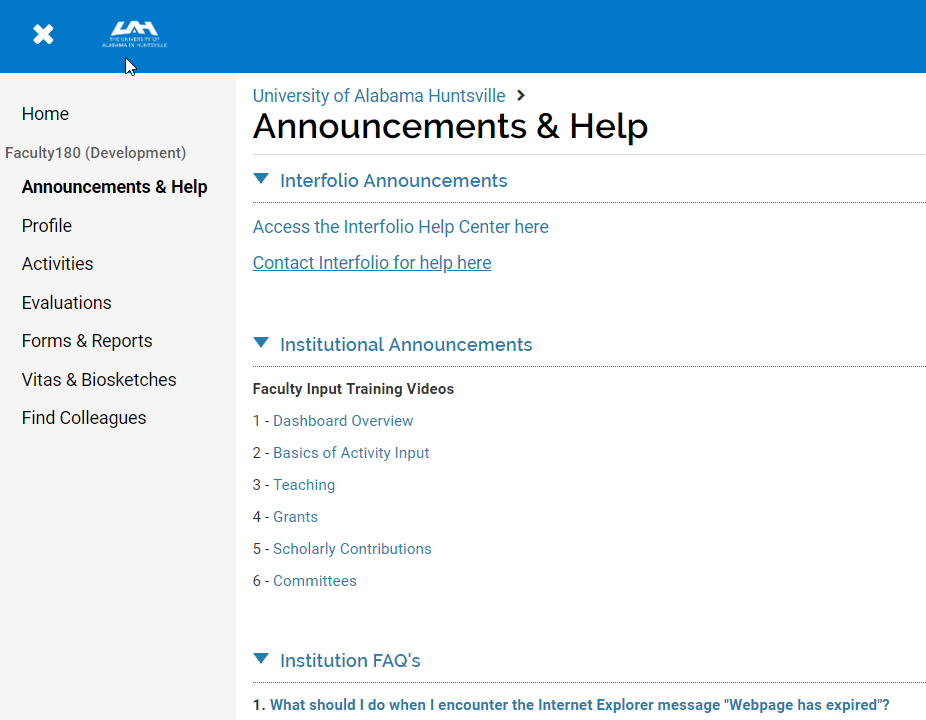 ProfileThe profile section includes data that is for the most part static.  Baseline data were was populated from Banner and may be updated directly through this form. 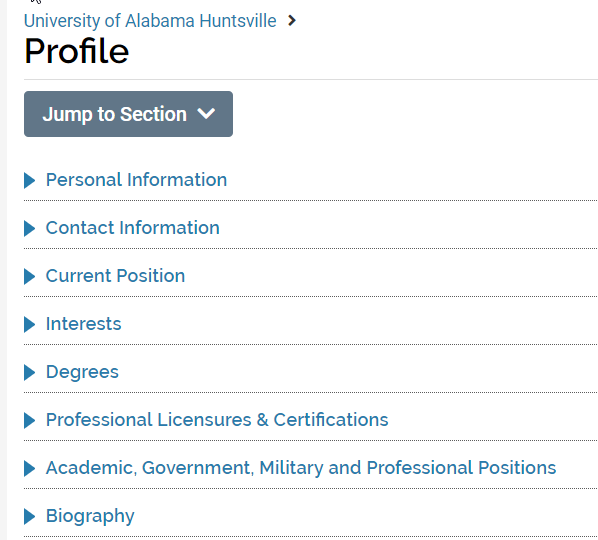 Personal Information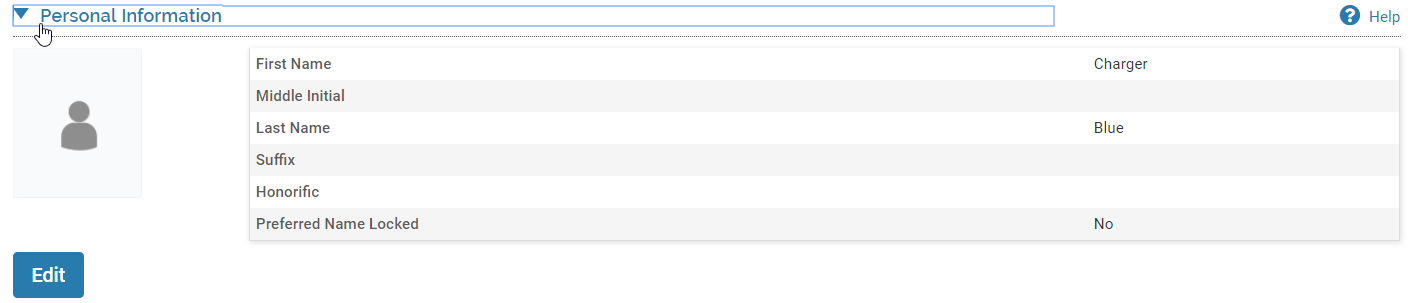 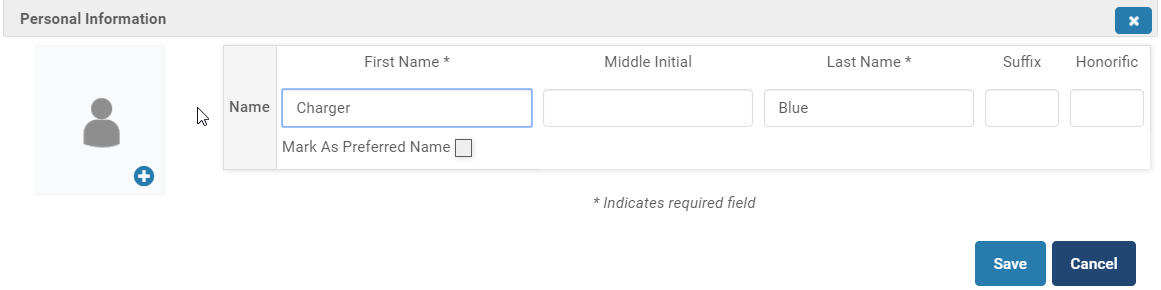 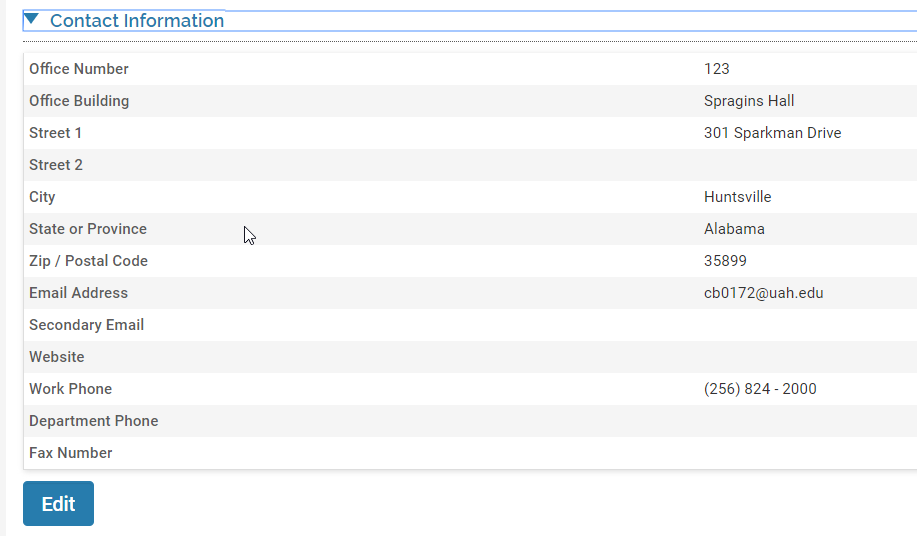 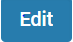 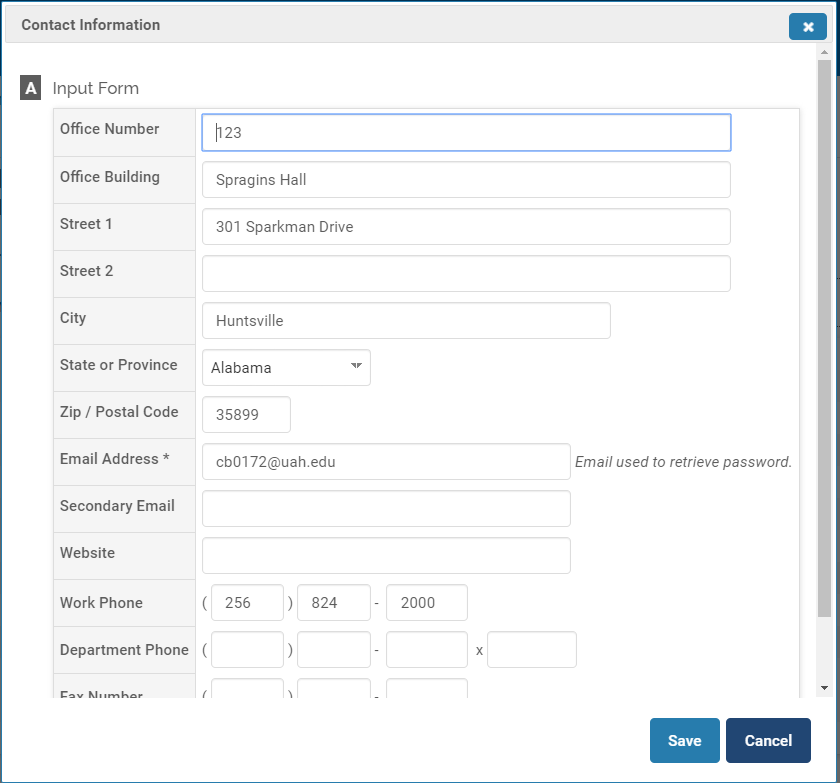 Current PositionSelect your current academic rank from the drop down list of available options.  Enter academic or administrative titles as free-form text if applicable.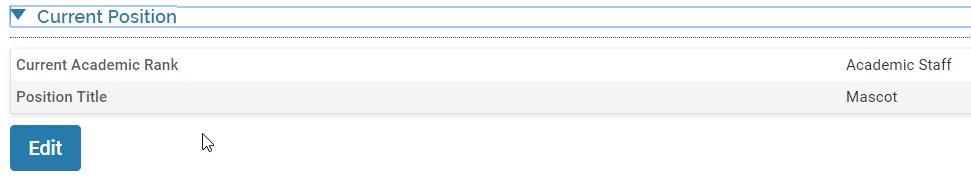 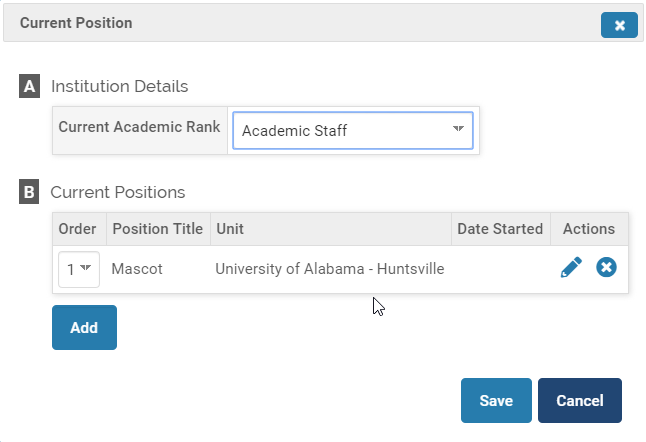 InterestsRecord your specific teaching and research interests.  If the ‘Find Colleagues’ functionality is enabled other faculty within the University will be able to search your interests and contact you for potential collaboration.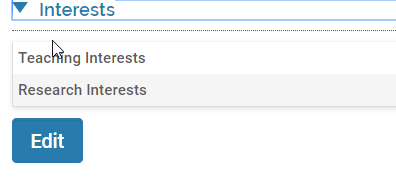 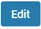 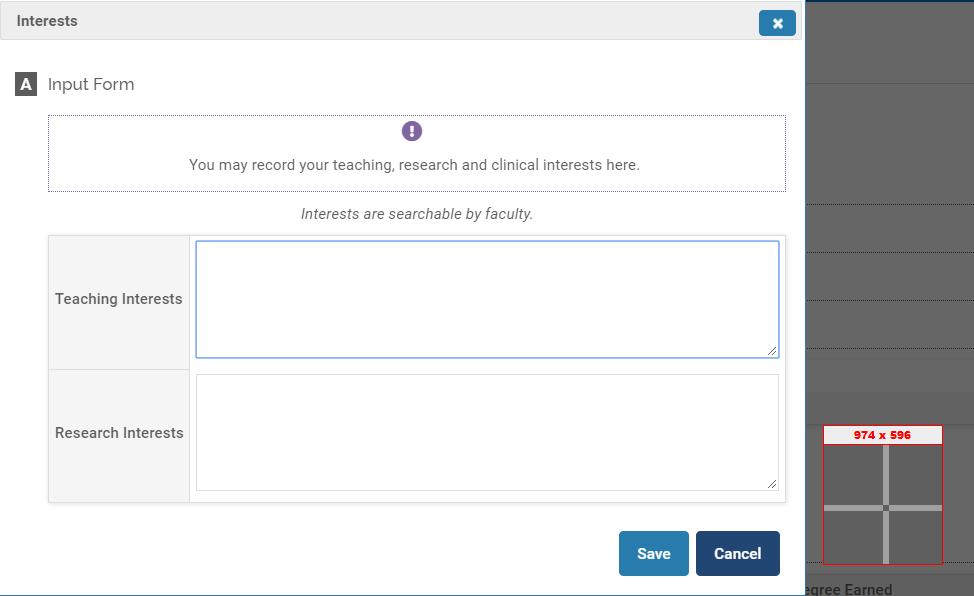 DegreesInclude all earned and in-progress degrees.  Indicate the highest earned degree, year conferred and whether the degree is considered terminal in your field.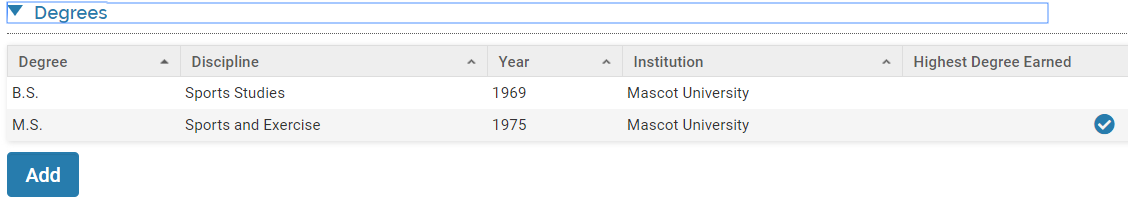 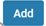 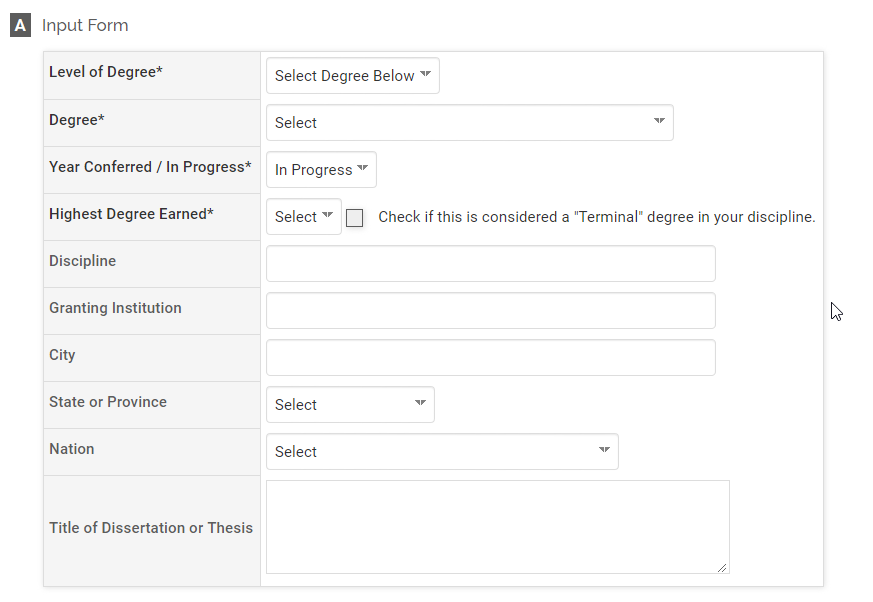 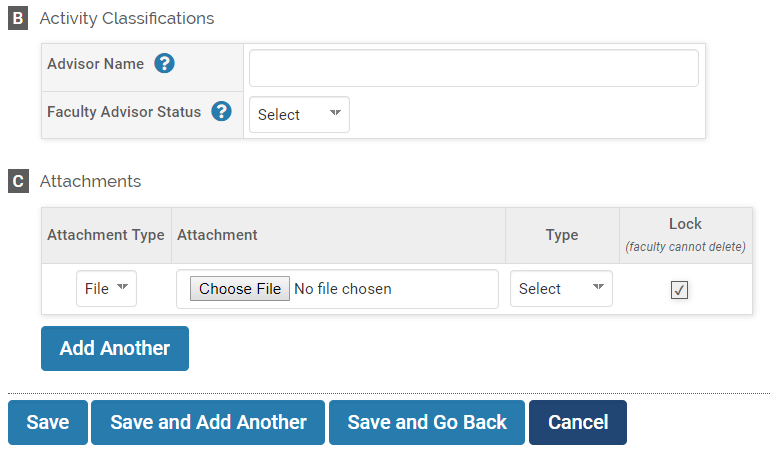 Professional Licensures & CertificationsTitle and scope of professional licenses and certifications held.  A copy may be attached.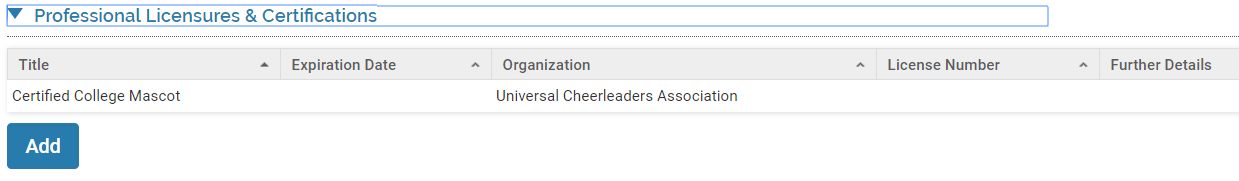 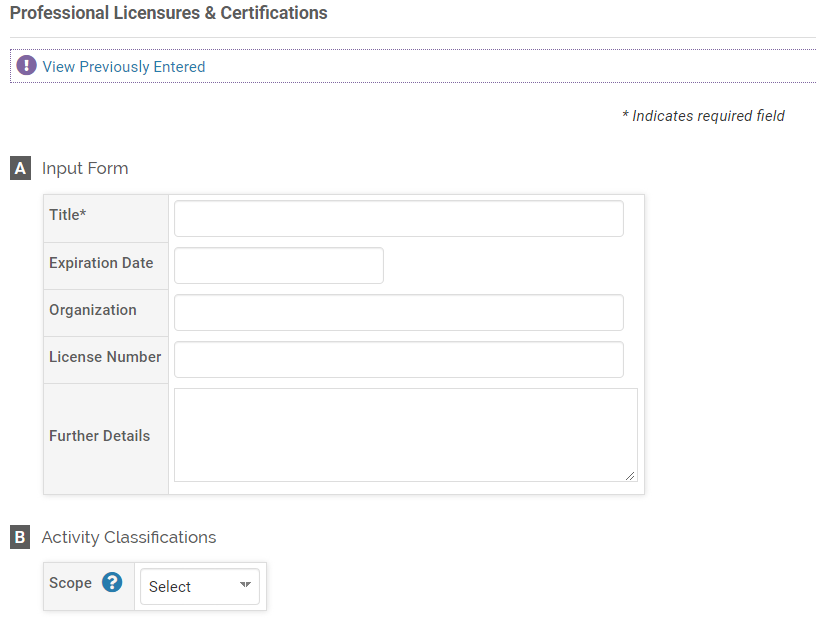 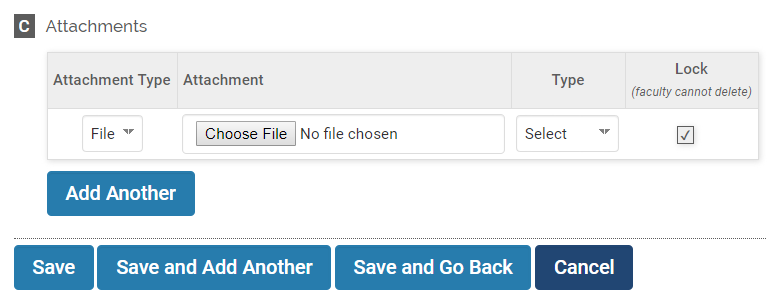 Academic, Government, Military and Professional PositionsPrevious work experience. Identify the highest position attained, the organization and type/level of the institution or the employer.  A text box is available to provide a description, responsibilities and additional information.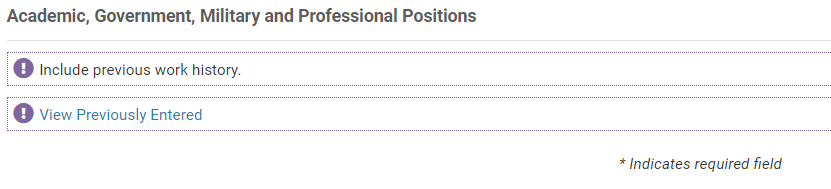 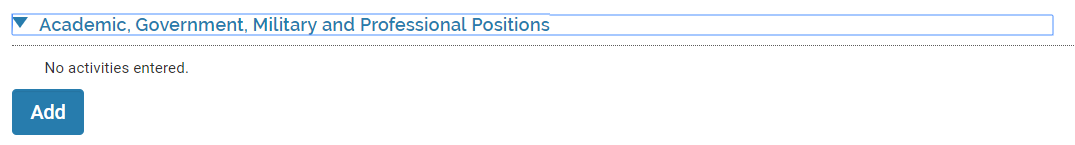 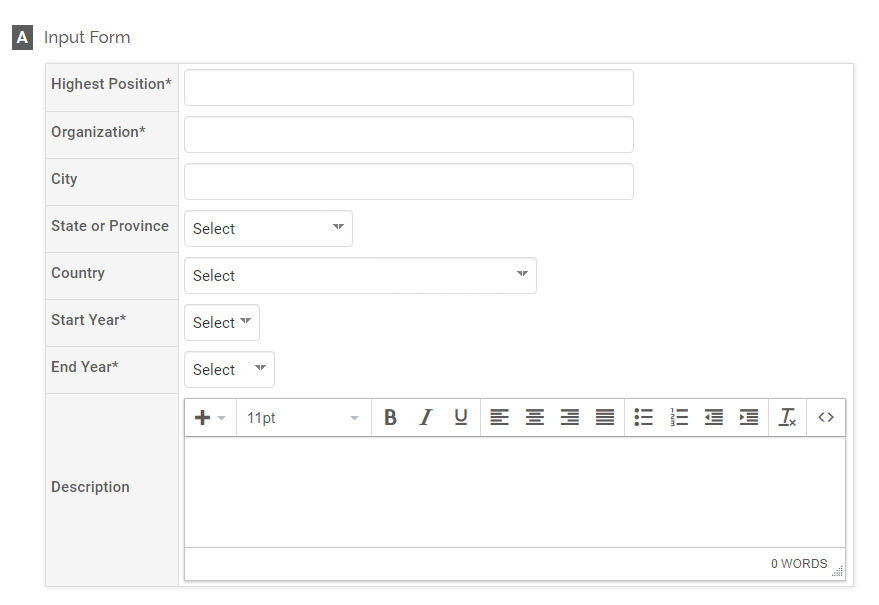 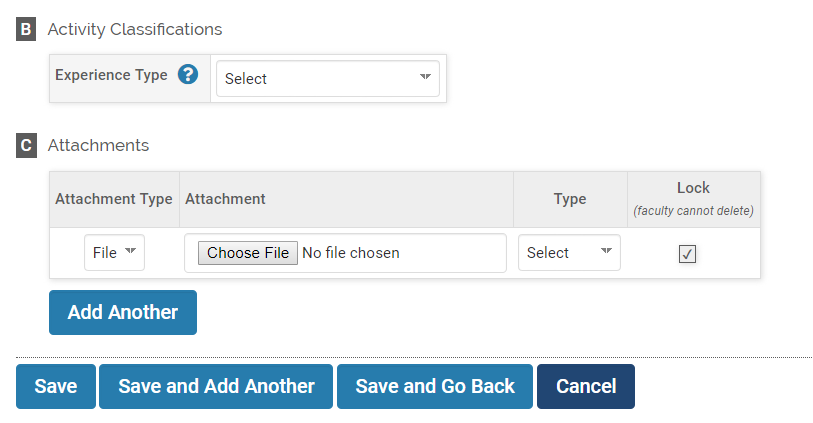 BiographyPersonal or professional biography as free form text.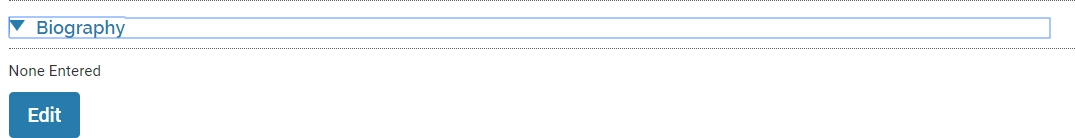 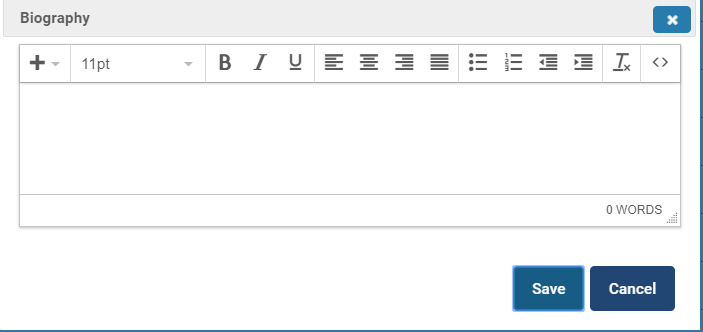 ActivitiesProfessional and academic activities that will appear on the Faculty Activity Report and the corresponding Curriculum Vita.  Activities are grouped into specific categories.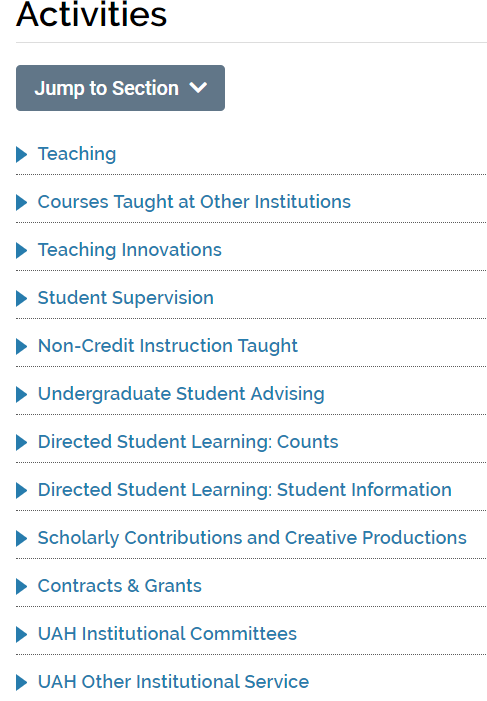 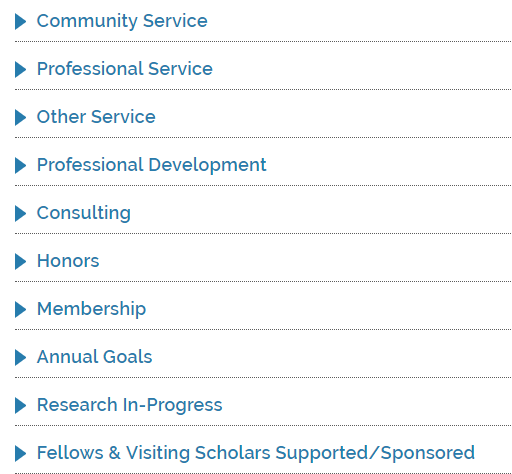 TeachingCourses taught, enrollment information, grade distribution and Student/Instructor Evaluation scores and comments. The data will come directly from university systems of record and will not be editable. The approximate dates for data loads following the completion of the term are:SIE scores and grade distribution may be viewed by clicking the ‘View’ link under the ‘Additional Course Data’ heading.  The SIE comments are attached to each course as a PDF file.  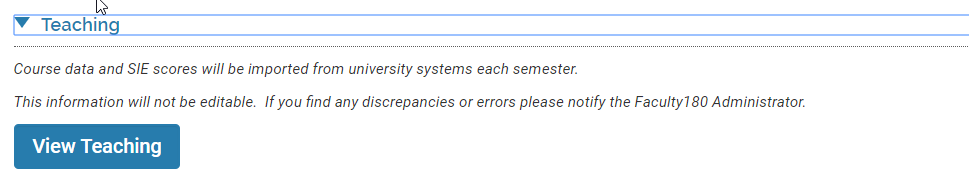 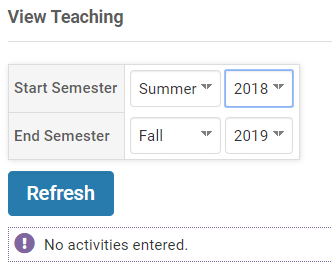 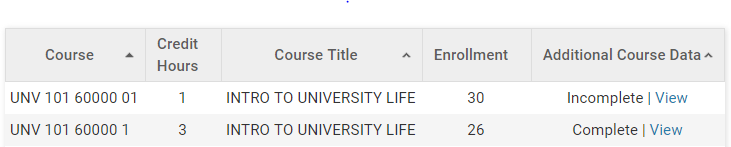 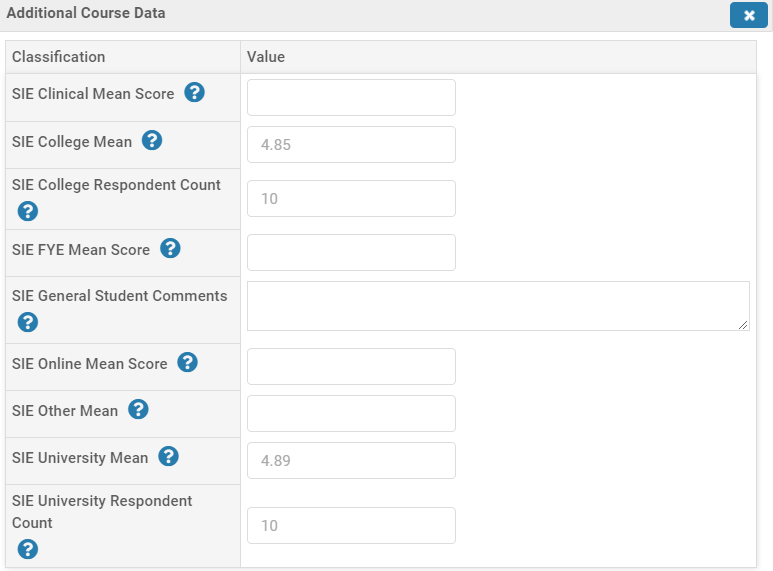 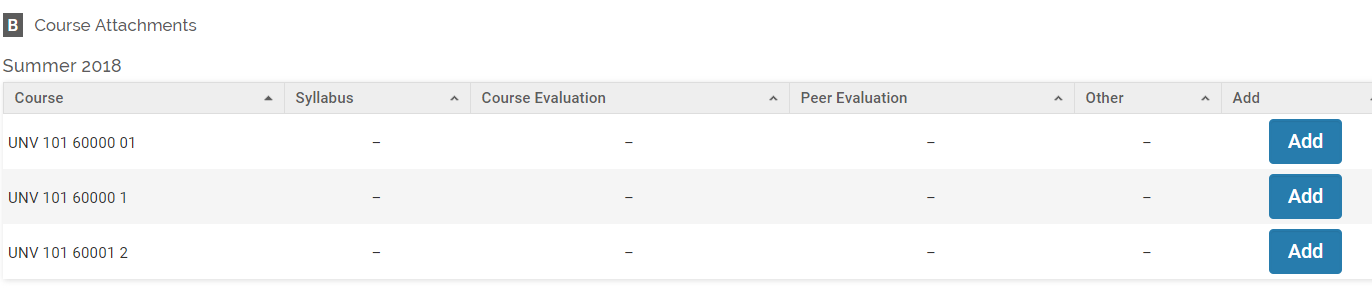 Courses Taught at Other InstitutionsTeaching experience prior to UAH or as visiting faculty concurrent with your appointment at UAH.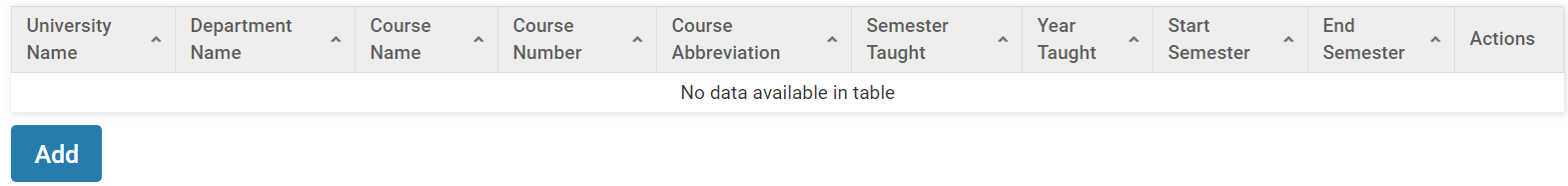 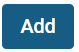 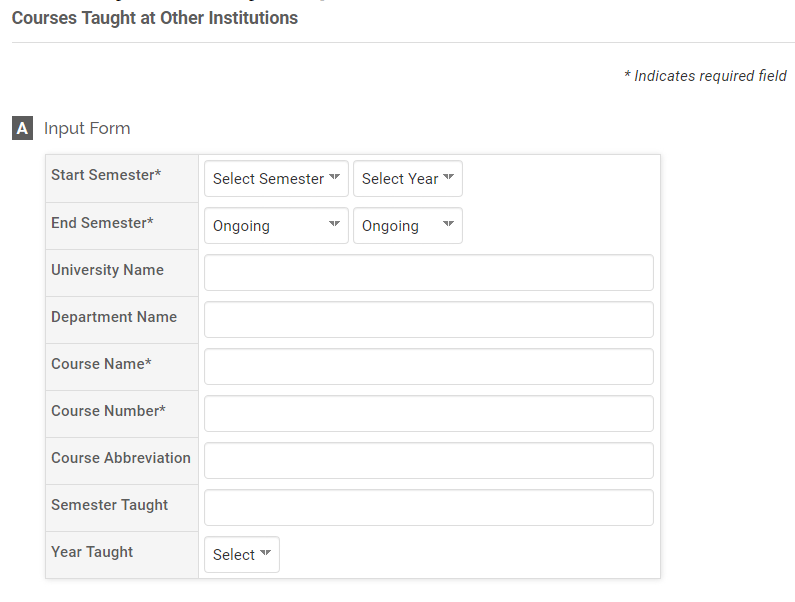 Teaching Innovations New approaches, methods or materials used in your classes to enhance the student’s educational experience.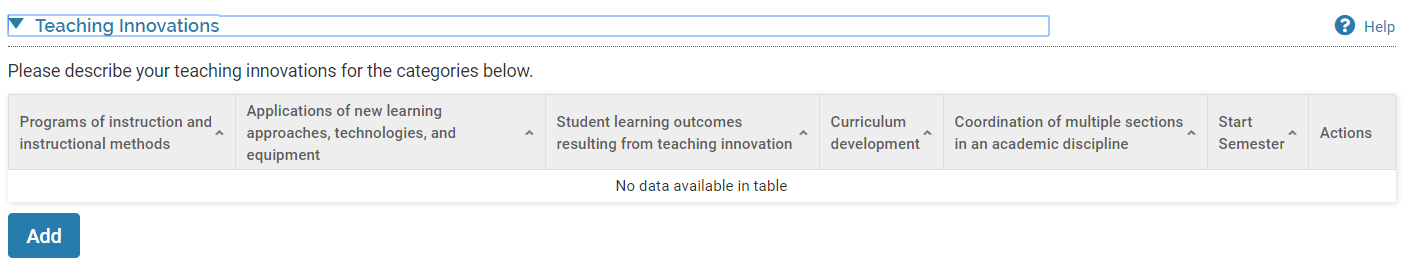 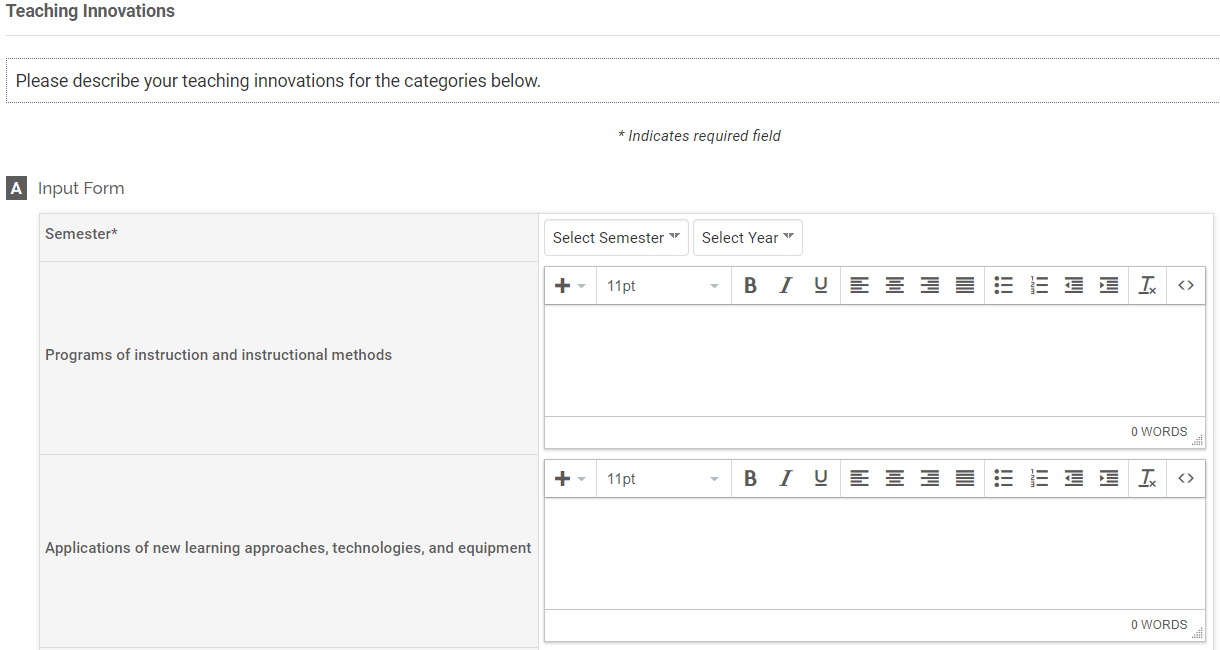 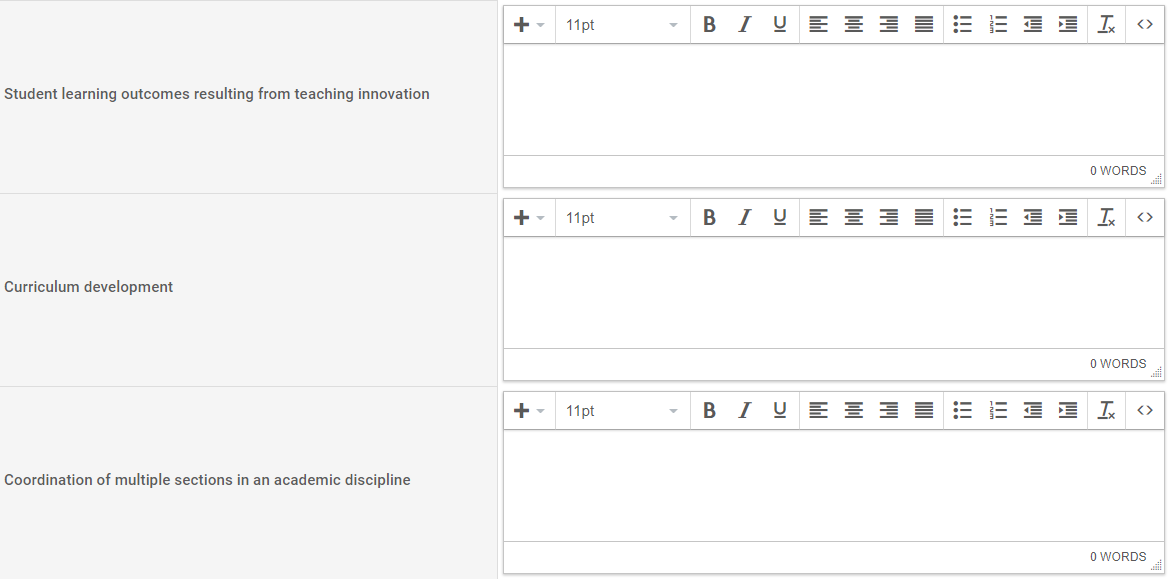 Student SupervisionStudents supervised in a capacity outside of advising. Examples include student workers, lab assistants, etc.  Note:  Supervised research should be entered in ‘Directed Student Learning’.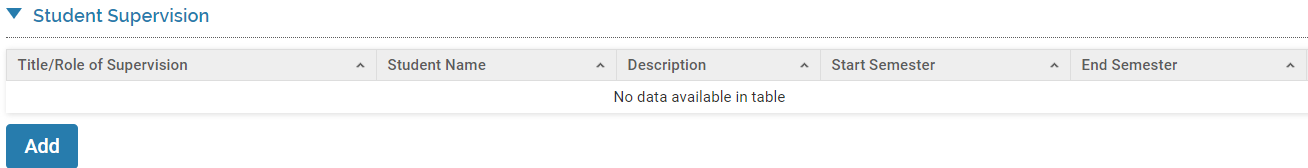 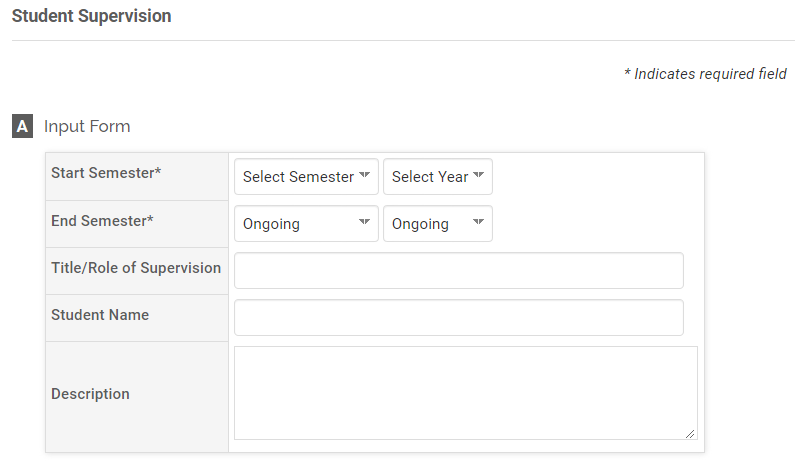 NonCredit Instruction TaughtCourses conducted with zero credit hours or continuing education units.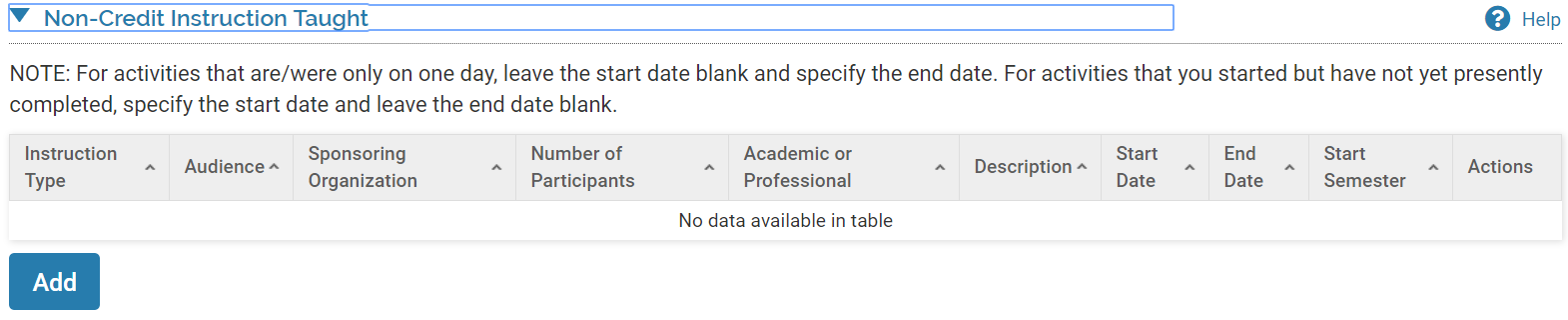 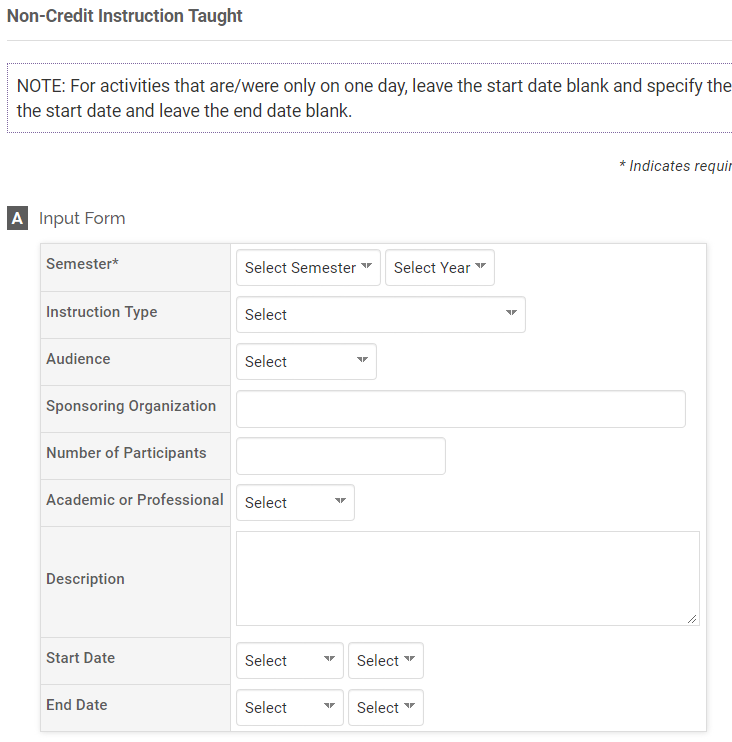 Student AdvisingStudents for whom you provided formal advising regarding their educational plan, program or class schedule.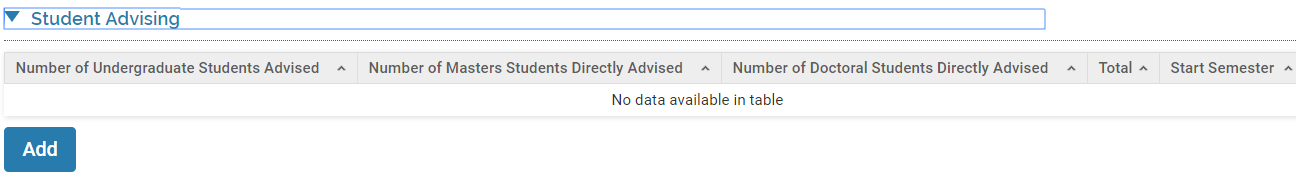 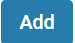 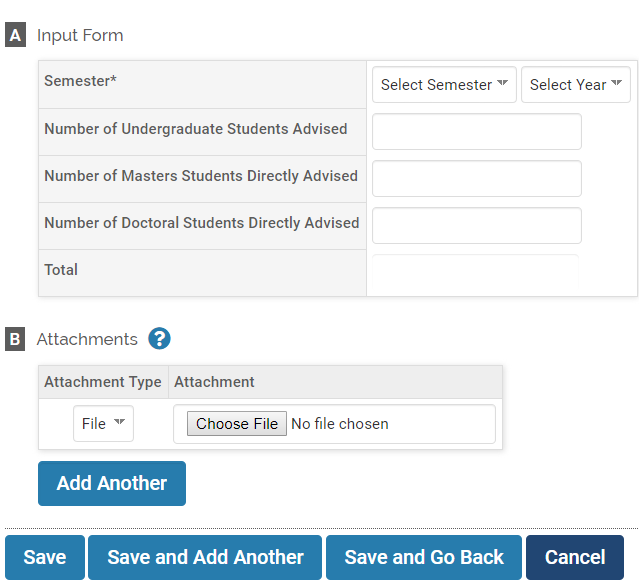 Directed Student Learning: CountsAggregate information regarding students for whom you acted as an advisor, co-advisor, or committee member for a thesis or dissertation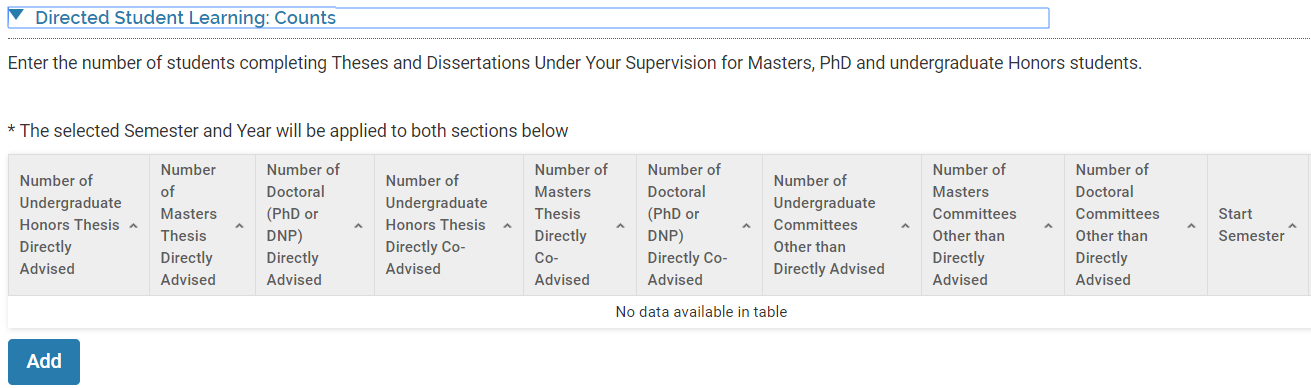 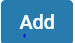 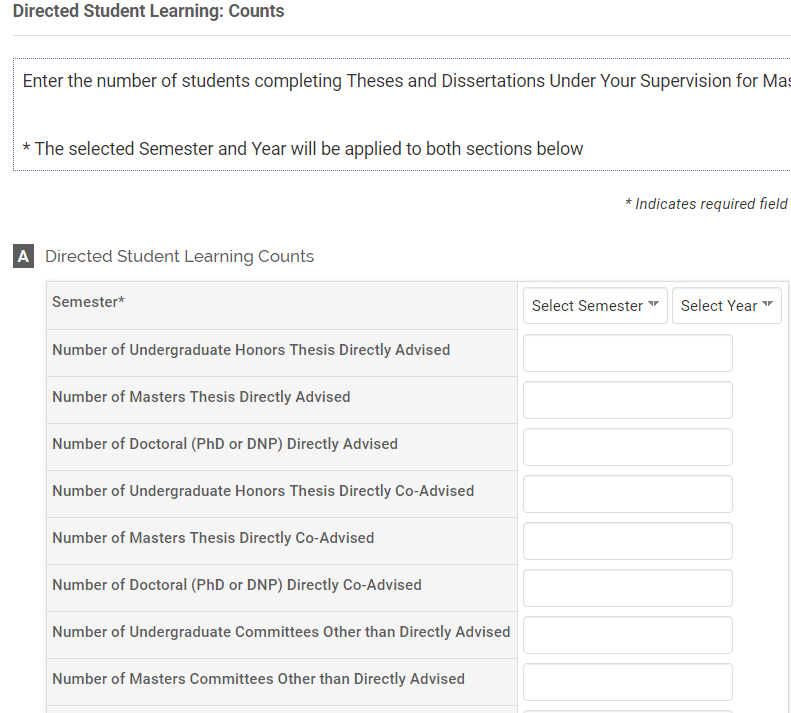 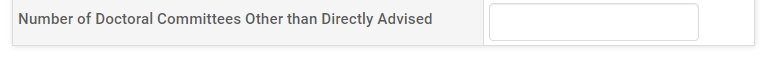 Directed Student Learning:  Student InformationStudents who are performing research under your supervision.  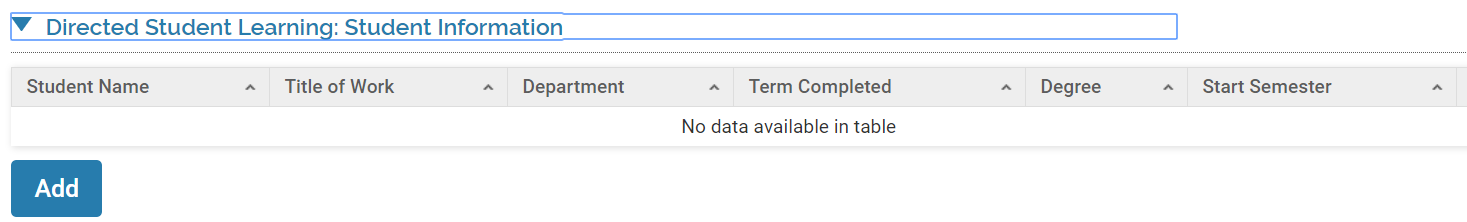 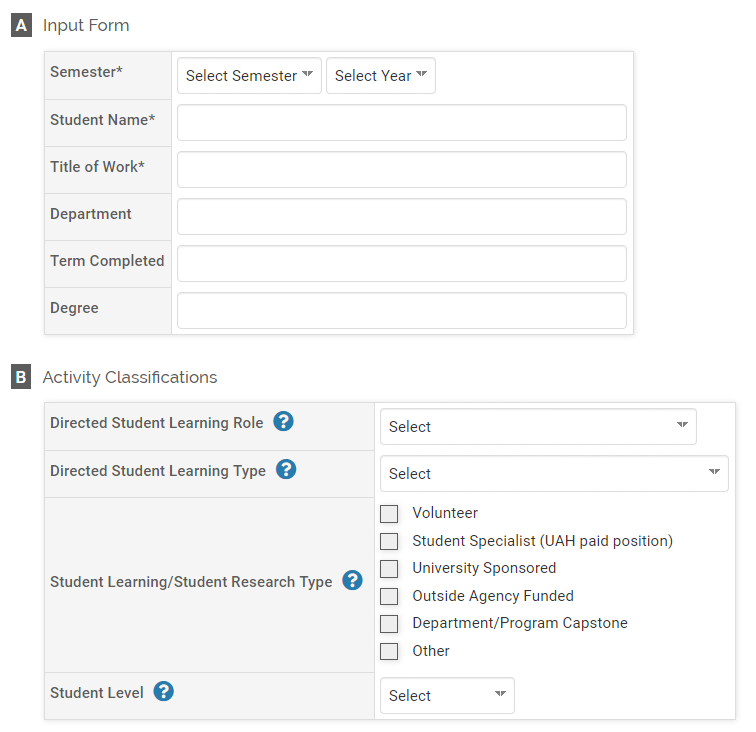 Scholarly Contributions and Creative ProductionsDetails of your publications, presentations and creative works.  Citations may be directly imported from bibliographic databases and reference management software like Google Scholar, EndNotes as well as others.  For instructions on importing please refer to Appendix I.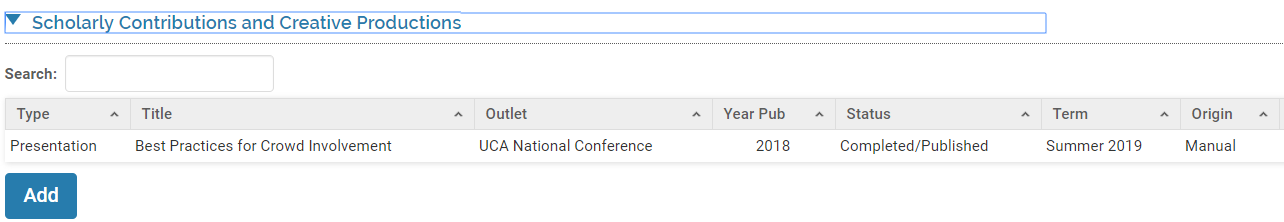 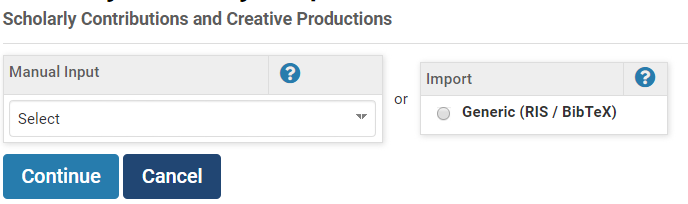 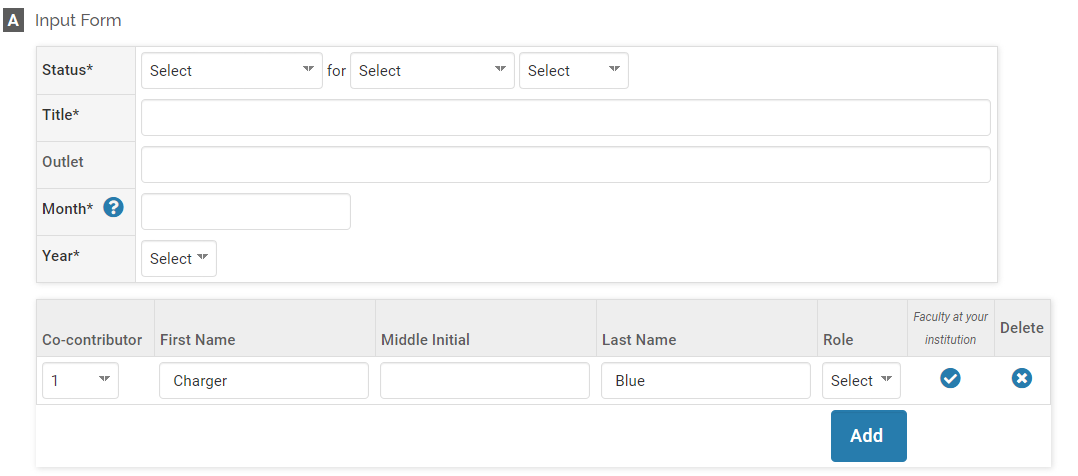 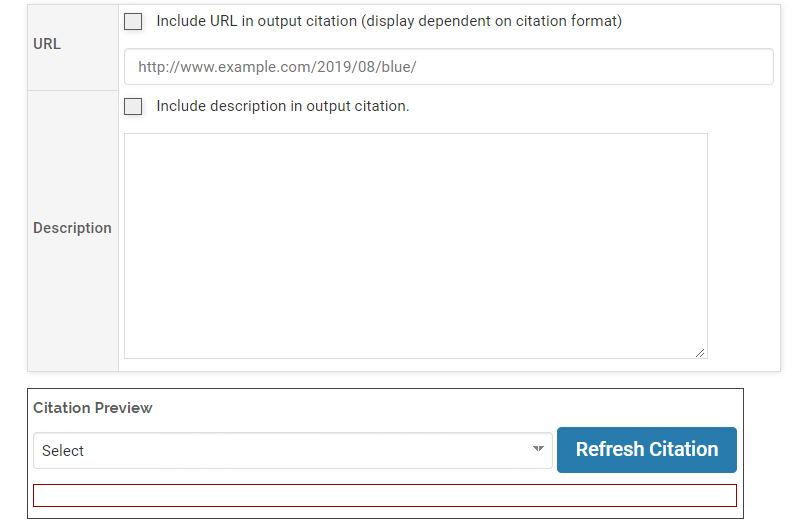 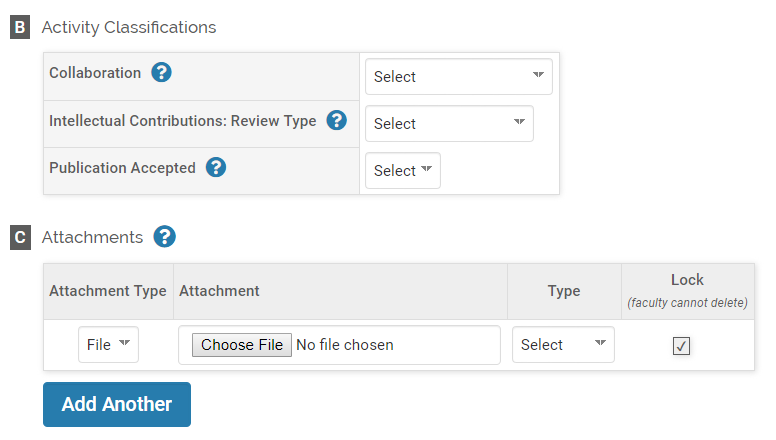 Contracts & GrantsSponsored research, grants and contracts.  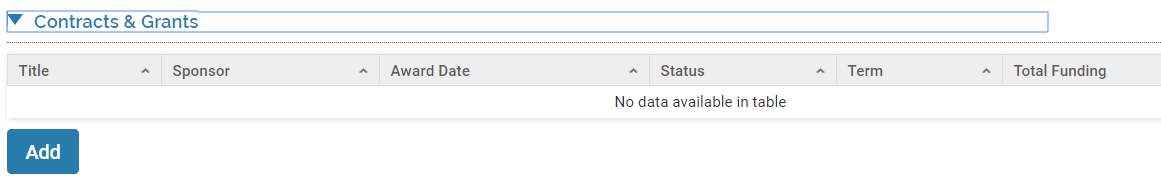 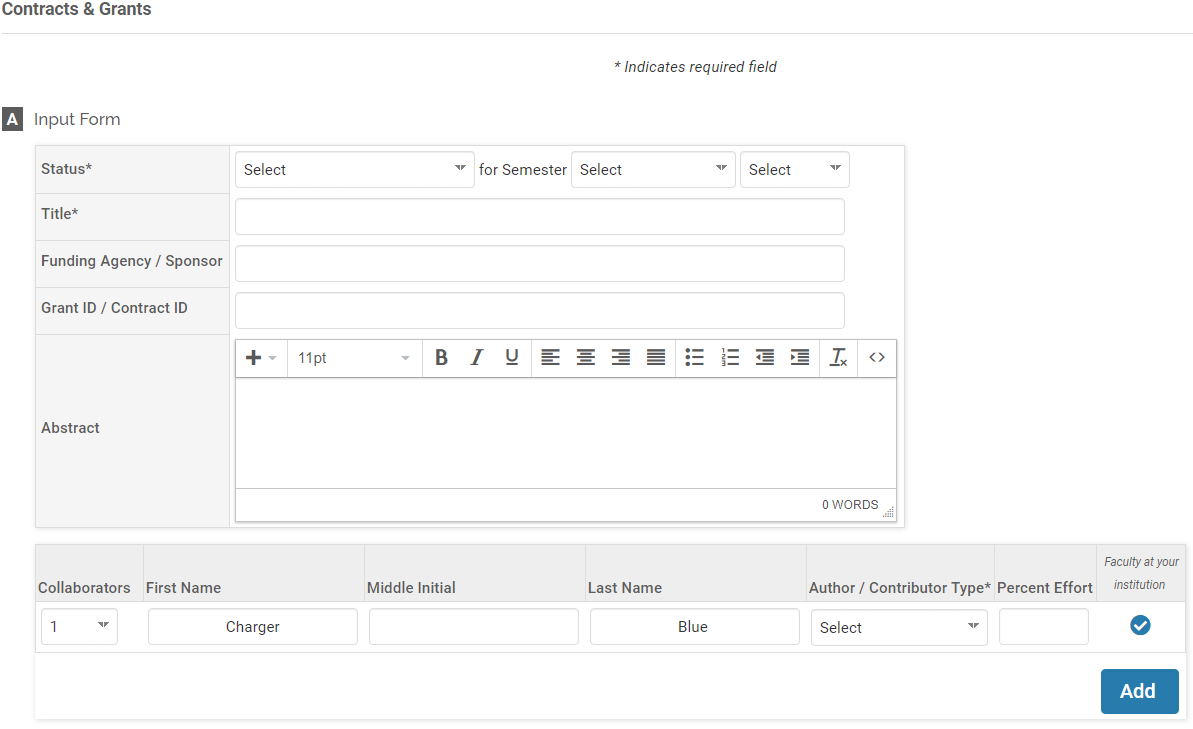 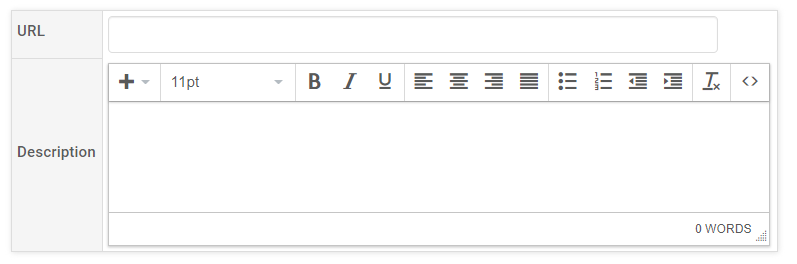 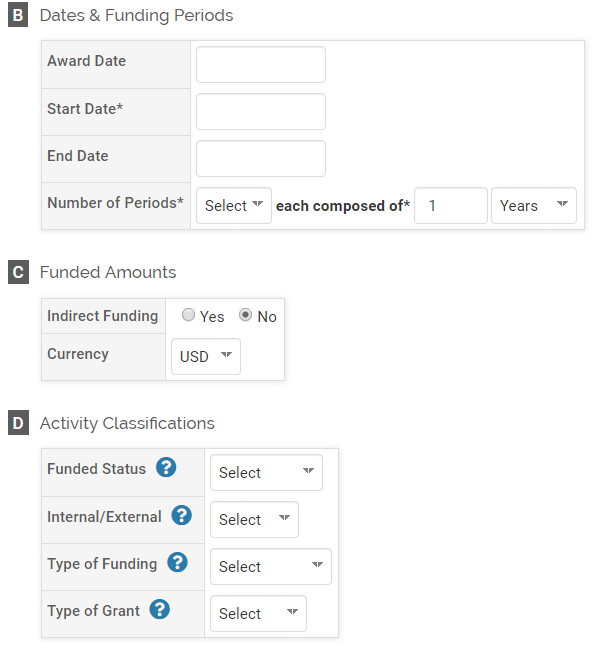 UAH Institutional CommitteesParticipation on committees in service to your department, program, college or the university.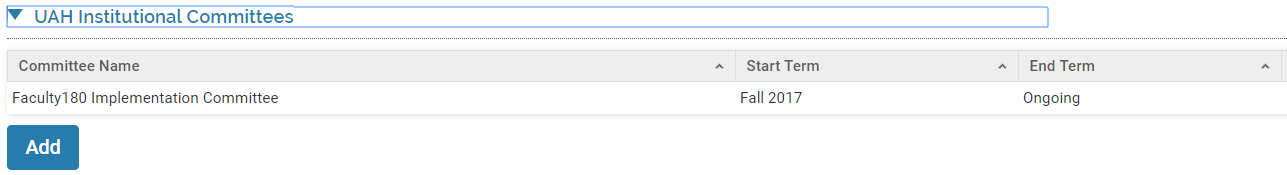 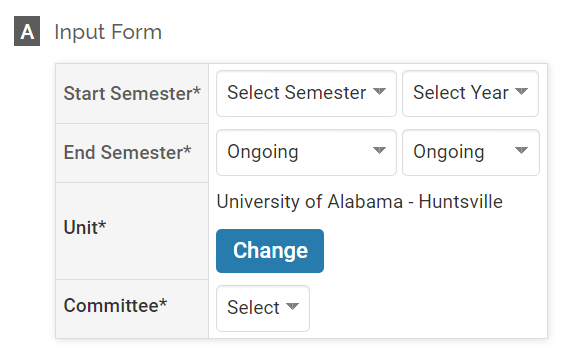 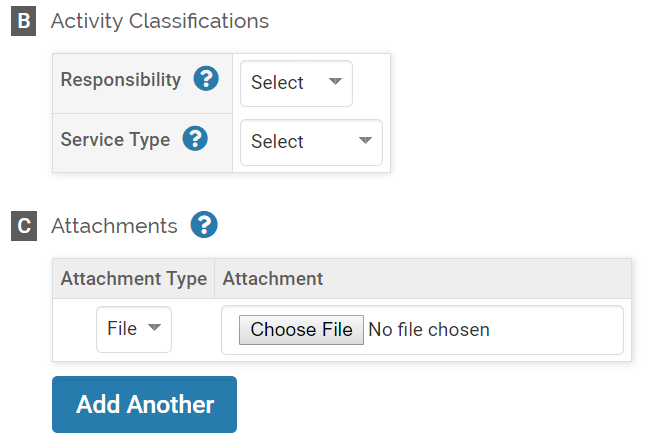 UAH Other Institutional ServiceAll other service to the university that falls outside of a formal committee.  Examples include sponsoring or organizing a campus event, acting as an advisor to a student organization, participating in a college fair or discovery day.  Identify the activity by the following categories: Recruitment, Retention, Accreditation or Program Evaluation.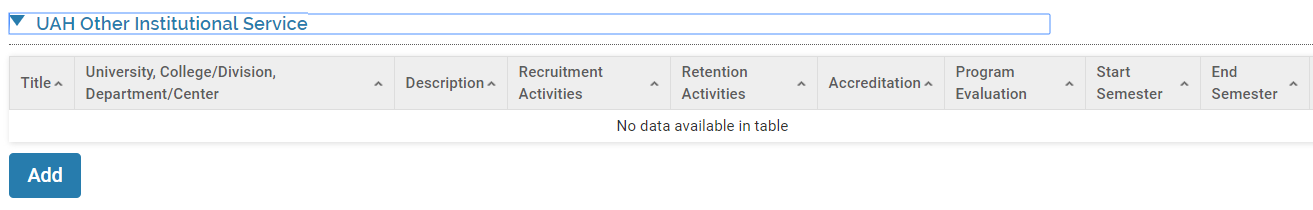 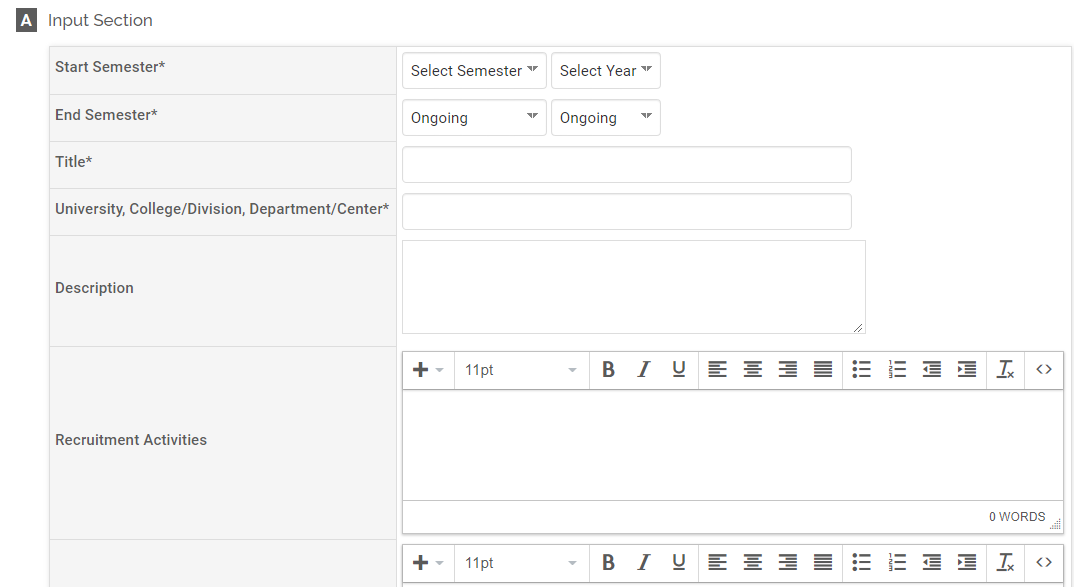 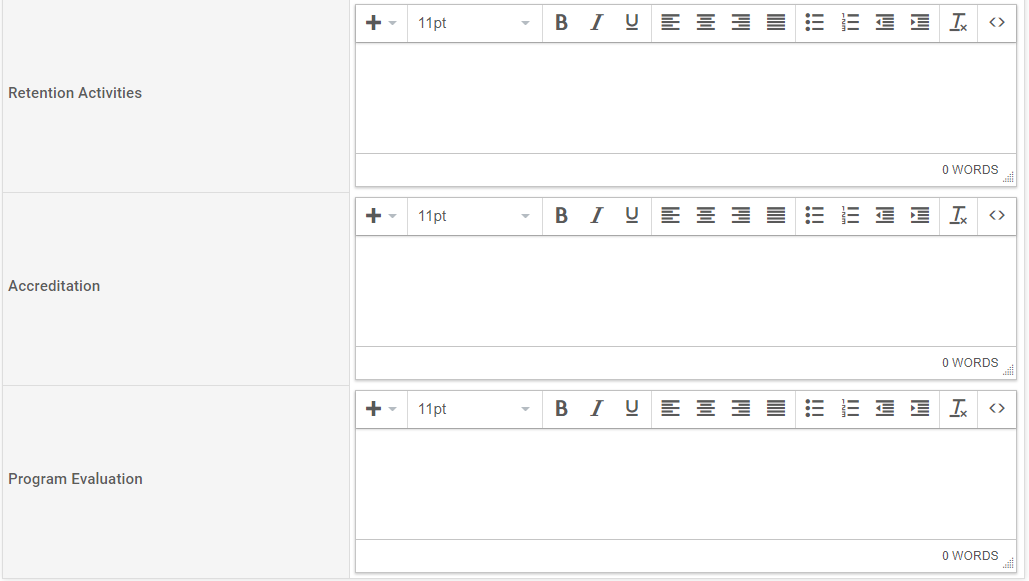 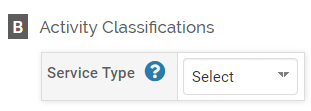 Community ServiceService performed outside the university.  Examples include sponsoring or organizing a community event, volunteering with a civic organization, faith-based organization or nonprofit group.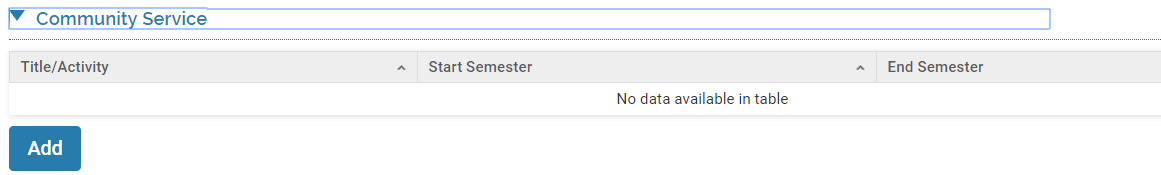 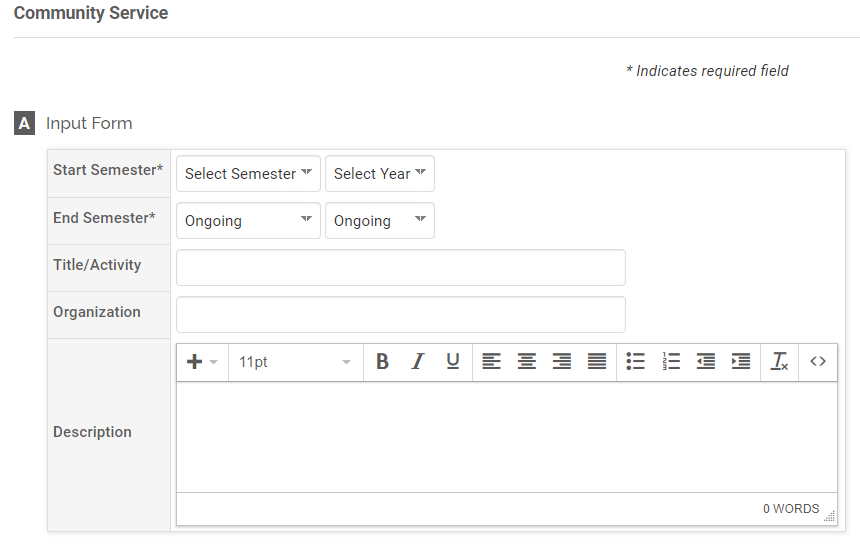 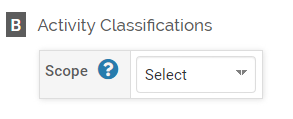 Professional ServiceService provided on behalf of your academic profession. Examples include serving in a leadership role, sponsoring or organizing an event or providing support to a professional society or organization.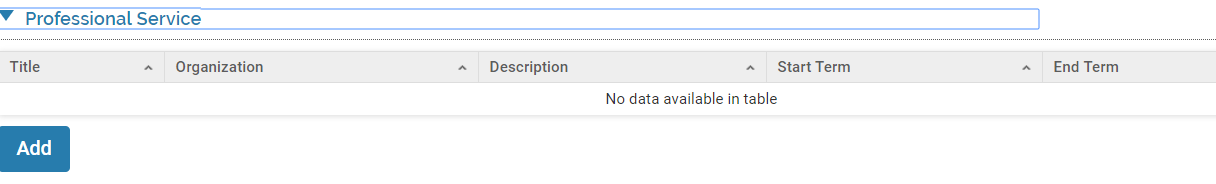 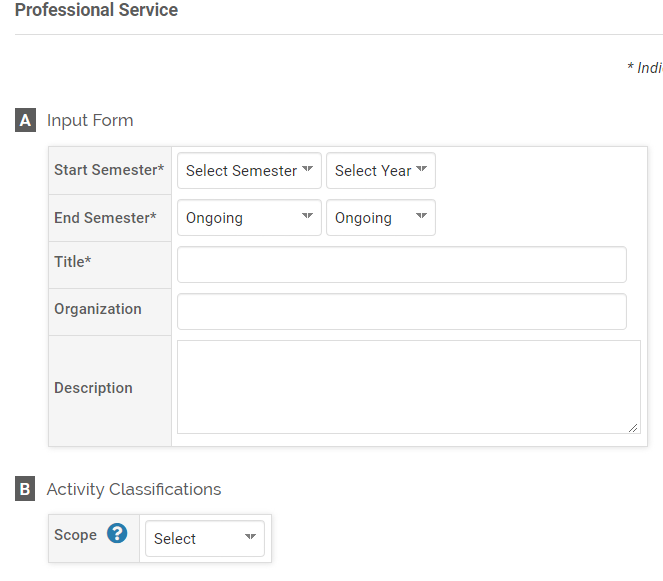 Other ServiceService that does not fall within the preceding categories.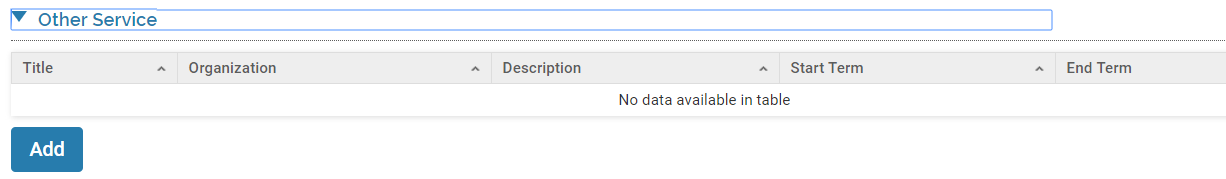 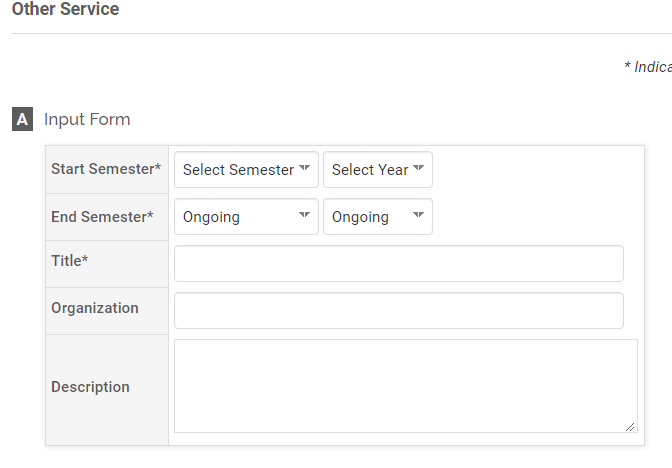 Professional Development Any continuing education courses, programs, seminars, conferences, workshops or other learning opportunities attended to further your professional knowledge.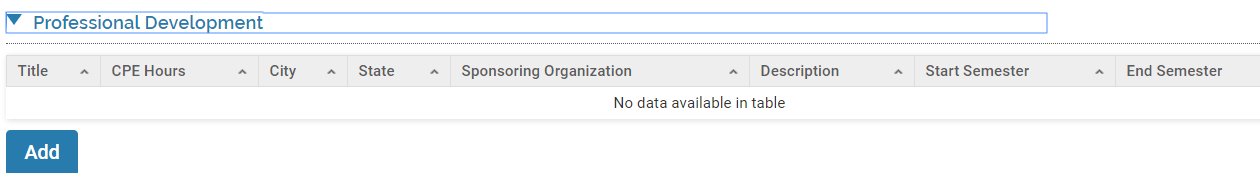 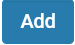 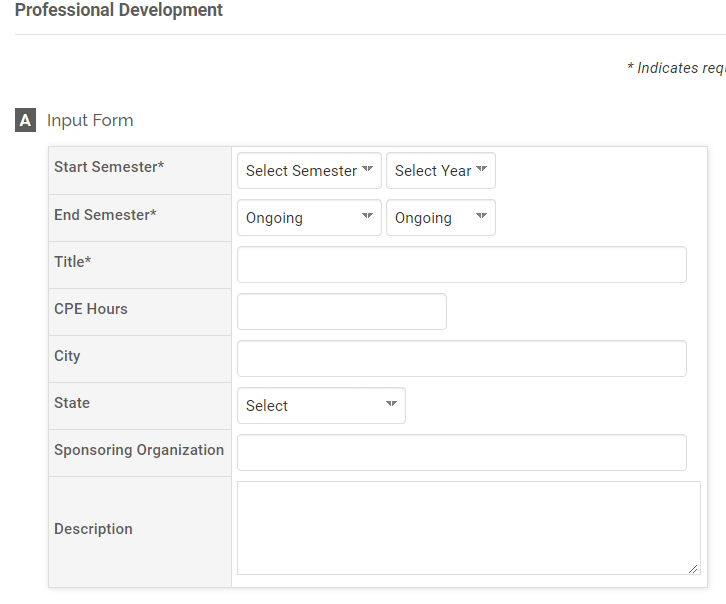 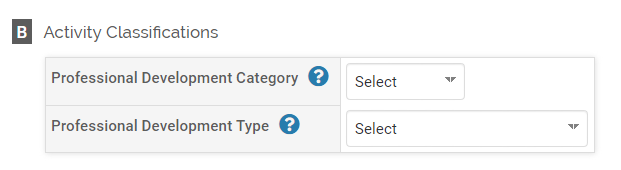 Consulting Paid or unpaid consulting services provided to an entity outside the university.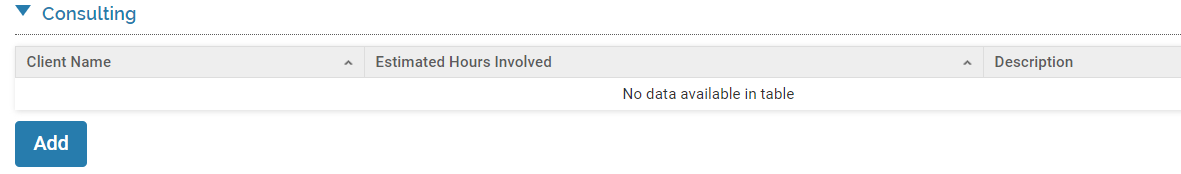 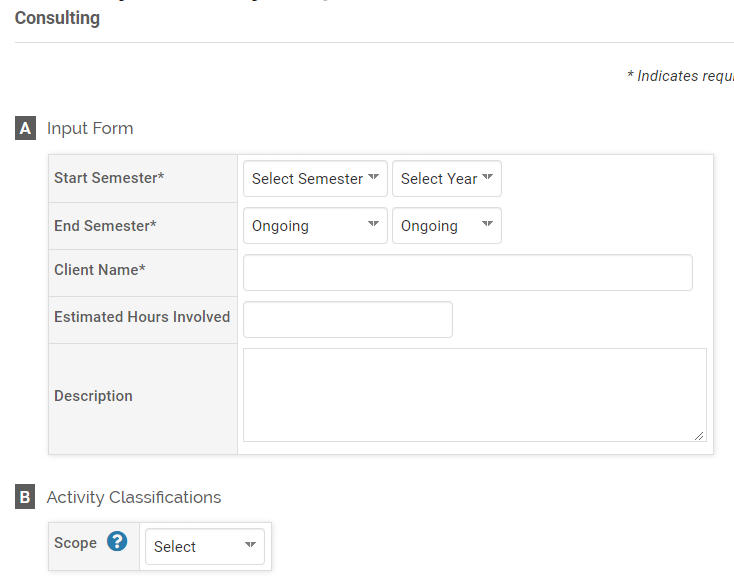 HonorsHonors or recognition received for professional or personal achievement.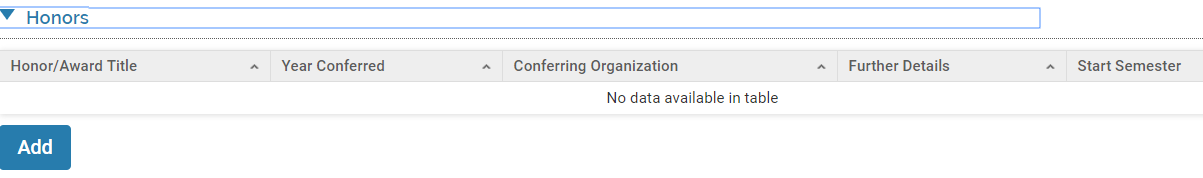 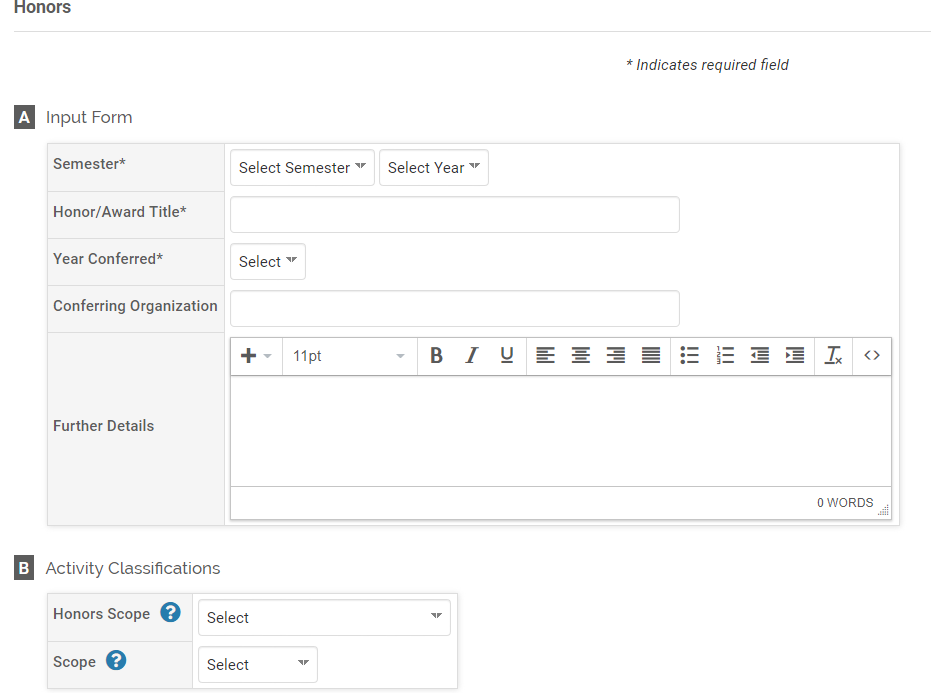 MembershipsOrganizational or societal memberships held.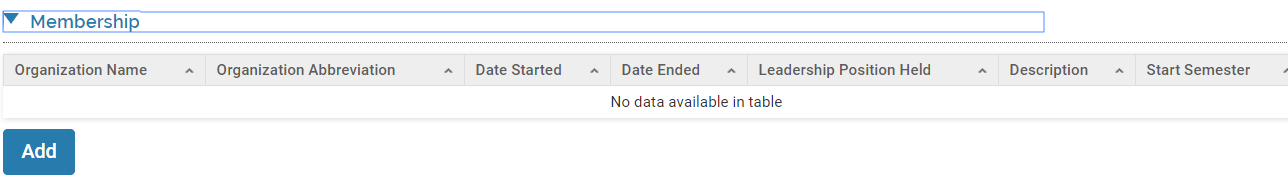 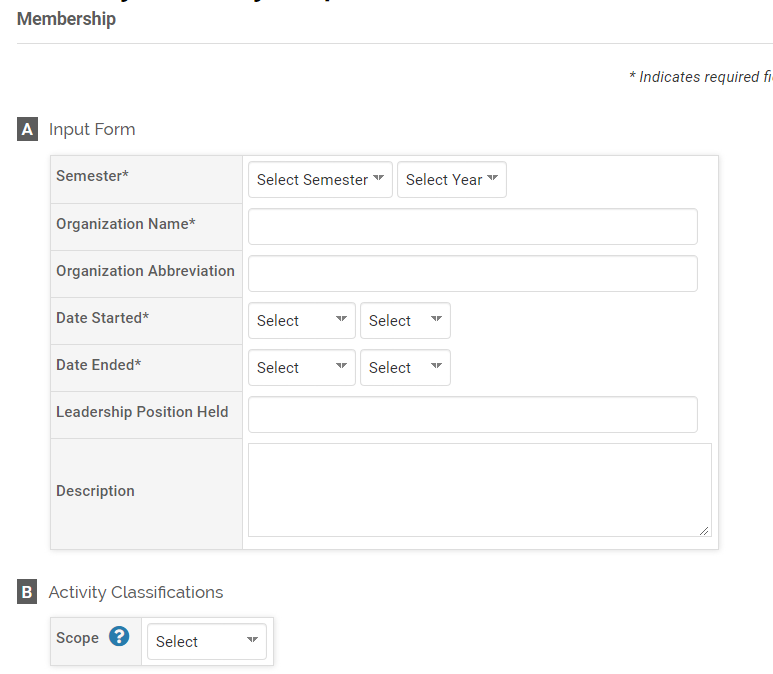 Research In-ProgressResearch studies or projects currently underway.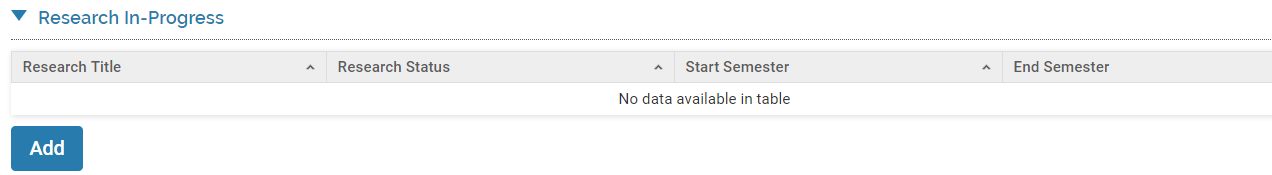 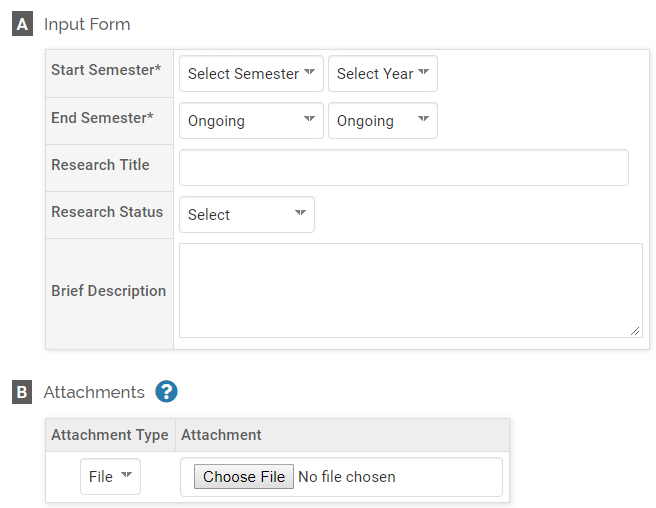 Annual GoalsYour personal goals for teaching, research and service.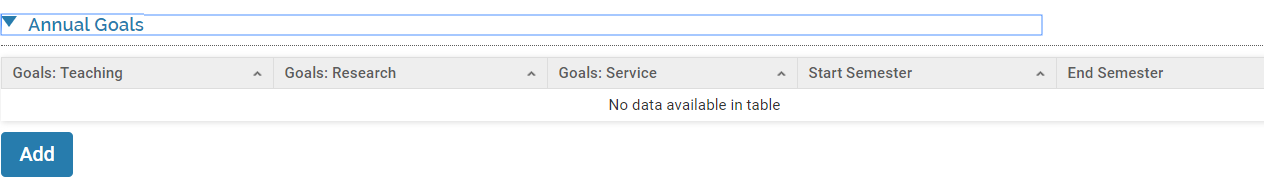 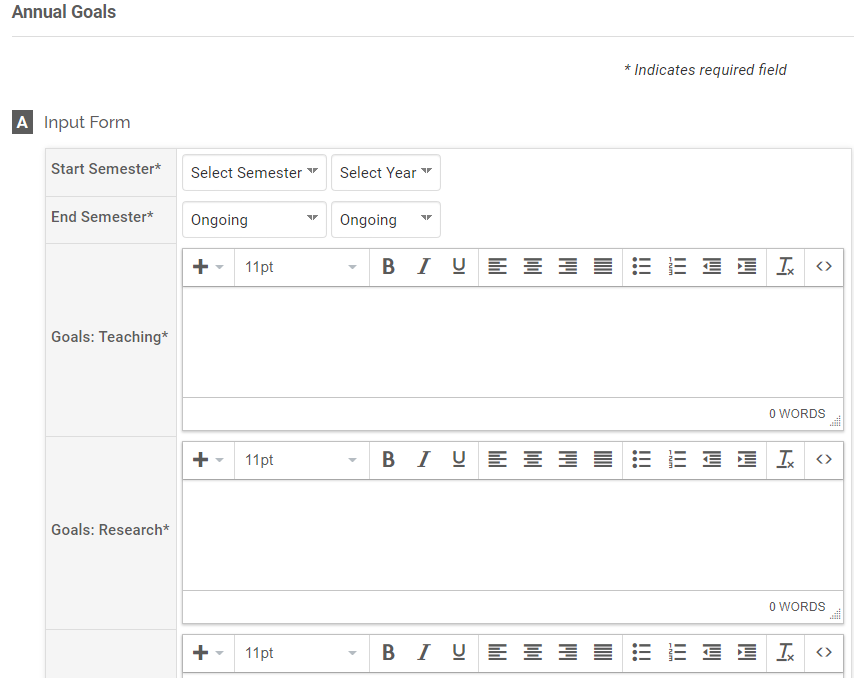 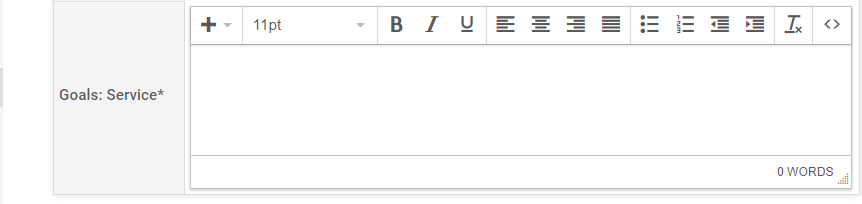 Fellows & Visiting Scholars Supported/SponsoredIdentify fellows or visiting scholars to UAH whom you sponsored or provided financial support.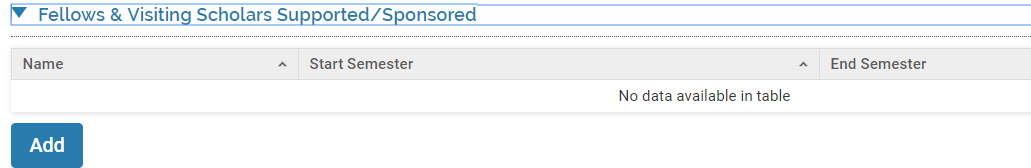 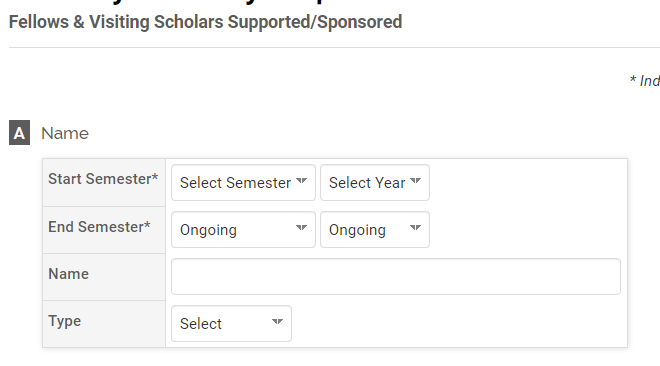 Appendix IUsing Bibliographic data basesExporting CitationsCitations can be imported into FACULTY180 in RIS or BibTeX format or copied and pasted individually. Both methods are described below. Google ScholarExporting from Google Scholar/Import into Faculty180 via a BibTeX file:Log in to Google Scholar. On the My Library screen, select all of the relevant citations that you would like to export by clicking the box next to ‘Title’.Select the export icon.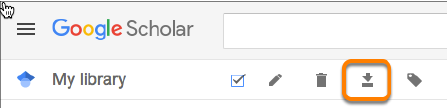 Choose the BibTex format.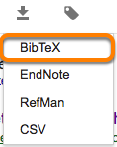 Save as the file to your computer with a  .bib extension.ScopusThis works best if you access Scopus through the Rasmuson Library.1. On the Rasmuson home page, select the Databases by Title link in the center of the QuickSearch field.2. Locate Scopus from the list of available titles.3. Click the tab for “Authors.”  Search using your name and institutional affiliation. Use the advanced search to include more details.4. Click the box next to your listing, and “show documents.”5. Select the documents you wish to upload. Click “Export.”6. In the pop-up box, click RIS or BibTex and the “Export” button.7. Save the file. Your pubs will be in your downloads folder and will have a name like “scopus.ris.”8. Either import as a .ris or .bib file, or open the file and copy/paste the contents into Faculty 180.3.	EndNote and other Bibliographic Management SoftwareSelect Export from the File menu.Export as BibTeX Output Style.Save the file to your computer.Import using the directions Importing CitationsLog in to your Faculty180 account. Select the Activities form.Open the Scholarly Contributions and Creative Productions section and click the expand icon to expand the section. Click the Add button. Click the Generic (RIS / BibTeX) import option.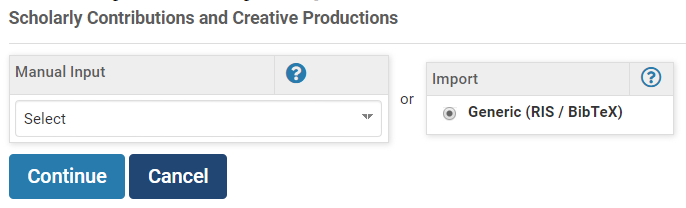 Click the Continue button. Select BibTeX as the citation format.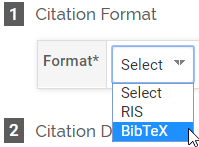 Click Choose File as the import option in the Citation Data section and browse to the location of the saved citation. Select the citation file. Click Save.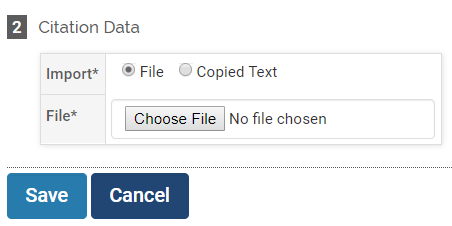 Note:  Select the citations to import. Use the check box in the heading row to select or unselect all citations. Click Import Selected. Appendix IIAttaching Files Course Attachments Navigate to the Teaching activity section.  Click the ‘View Teaching’ button.  Select the appropriate time range and click ‘Refresh’ to display courses.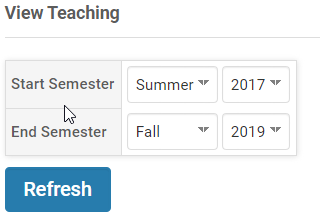 Scroll down to section C for Course Attachments.  Select the ‘Add’ button to the right of the desired course.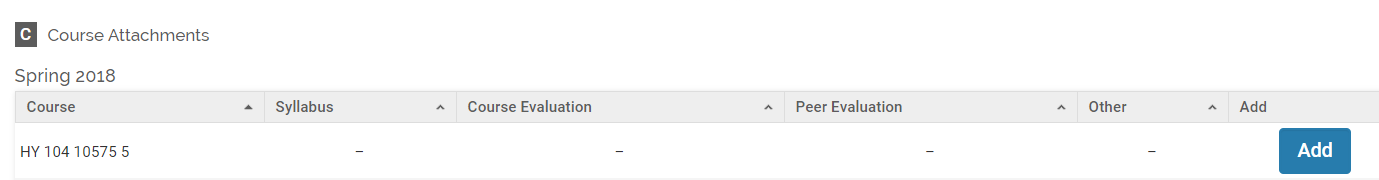 Select the Attachment Type (File or URL).  Click the ‘Choose File’ button and locate the desired file on your computer.  Select the File Type.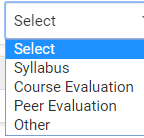 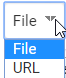 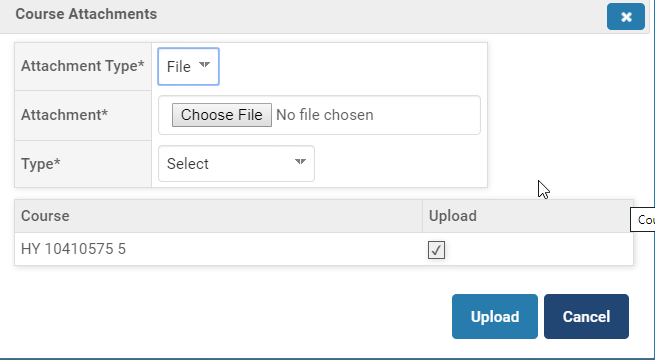 Other AttachmentsTo attach files to activities in other sections scroll down to Section C.  Click the ‘Choose File’ and locate the desired file on your computer.  Select the ‘Attachment Type’.  Select the ‘Type’.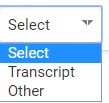 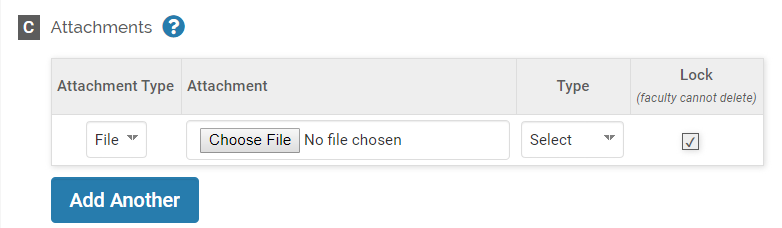 FallJanuary 30thSpringMay 30thSummerAugust 30th